List of LegendsTable S1. Potential biomarkers of clinicial plasma in control and model groupTable S2. Potential biomarkers of type 2 diabetic post-treatment with GEBTable S3. Basic information of bioactive compounds of Gynura procumbensTable S4. Hub genes of treating type 2 diabetic of Gynura procumbens Prescription and its topological propertiesTable S1. Potential biomarkers of clinicial plasma in control and model groupTable S2. Potential biomarkers of type 2 diabetic post-treatment with GEBTable S3. Basic information of bioactive compounds of Gynura procumbensTable S4. Hub genes of treating type 2 diabetic of Gynura procumbens Prescription and its topological propertiesNORTNameM.F.Extraction Mass(Da)Experimental massIon ModeErro (ppm)HMDBadjustP18.81Arachidonic acidC20H32O2305.24751304.24023[M+H]+2.4HMDB0001043↓P222.02Docosahexaenoic acidC22H32O2329.24751328.24023[M+H]+0.6HMDB0002183↓P48.2Docosapentaenoic acid (22n-6)C22H34O2331.26316330.25588[M+H]+4.1HMDB0001976↓P57.66Palmitoleic acidC16H30O2255.23186254.22458[M+H]+2.5HMDB0003229↓P67.62Eicosapentaenoic acidC20H30O2303.23186302.22458[M+H]+2.2HMDB0001999↓P710.74SulfolithocholylglycineC26H43NO7S514.2833513.27603[M+H]+2.8HMDB0002639↓P88.22Adrenic acidC22H36O2333.27881332.27153[M+H]+2.1HMDB0002226↓P911.7Arachidonoylglycerophosph oinositolC29H49O12P621.30344620.29617[M+H]+5.8HMDB0000679↓P101.34Phenylpyruvic acidC9H8O3165.05462164.04734[M+H]+3.9HMDB0000205↓P112.963-Indolepropionic acidC11H11NO2190.08626189.07898[M+H]+-4.6HMDB0000396↓P1210.049,10-Epoxyoctadecenoic acidC18H32O3297.24242296.23515[M+H]+4.3HMDB0004701↑P1311.81Kinetensin 4-7C26H37N9O6572.29396571.28668[M+H]+9.1HMDB0012986↑P154.1912-Ketodeoxycholic acidC24H38O4391.28429390.27701[M+H]+4.5HMDB0000328↑P164.487 alpha-Hydroxy-3-oxo-4-cholestenoateC27H42O4431.31559430.30831[M+H]+7HMDB0012458↑P178.91- glycero-3-phosphateC23H41O7P461.26627460.25899[M+H]+-2.8HMDB0114746↑P188.81Dihomo-gamma-linolenic acidC20H34O2307.26316306.25588[M+H]+4.9HMDB0002925↑P199.821-docosahexaenoyl-glycero-3-phosphateC25H39O7P483.25062482.24334[M+H]+0.6HMDB0114755↑P2010.32LysoPC (20:3)C28H52NO7P546.35542545.34814[M+H]+9.3HMDB0010393↑P214.72LysoPE (0:0/18:2)C23H44NO7P478.29282477.28554[M+H]+2.7HMDB0011477↑P2222.05Oleic acidC18H34O2283.26316282.25588[M+H]+2.6HMDB0000207↑P239.89LysoPC (18:2)C26H50NO7P520.33977519.33249[M+H]+5HMDB0010386↑P247.62Retinyl esterC20H30O2303.23186302.22458[M+H]+2.2HMDB0003598↓P2522.08SpermidineC7H19N3146.16517145.1579[M+H]+-6.5HMDB0001257↓P2610.43PC(20:4(5Z,8Z,11Z,14Z)/16:1(9Z))C44H78NO8P780.55378779.54651[M+H]+3.8HMDB0008430↓P2710.43PC(18:2(9Z,12Z)/22:6(4Z,7Z,10Z,13Z,16Z,19Z))C48H82NO8P832.58508831.57781[M+H]+-0.9HMDB0008156↓P2810.43PC(20:1(11Z)/20:5(5Z,8Z,11Z,14Z,17Z))C48H84NO8P834.60073833.59346[M+H]+9HMDB0008314-P2910.43PC(15:0/20:3(8Z,11Z,14Z))C43H80NO8P770.56943769.56216[M+H]+8.3HMDB0007948-P3010.43PC(16:0/20:3(5Z,8Z,11Z))C44H82NO8P784.58508783.57781[M+H]+HMDB0007980↓P3110.43PC(18:3(6Z,9Z,12Z)/22:4(7Z,10Z,13Z,16Z))C48H82NO8P832.58508831.57781[M+H]+-0.9HMDB0008186↓P3222.08LysoPC(20:4(5Z,8Z,11Z,14Z))C28H50NO7P544.33977543.33249[M+H]+3.6HMDB0010395-P3316.92LysoPC(20:0/0:0)C28H58NO7P552.40237551.39509[M+H]+9.5HMDB0010390-P3410.43LysoPE(20:5(5Z,8Z,11Z,14Z,17Z)/0:0)C25H42NO7P500.27717499.26989[M+H]+3.5HMDB0011519-P3510.32LysoPC(20:3(8Z,11Z,14Z))C28H52NO7P546.35542545.34814[M+H]+9.3HMDB0010394-P367.74,6-Dimethylnonanoic acidC12H21NO196.16959195.16231[M+H]+17HMDB0002373-P377.74,5-Dimethyl-2-heptyloxazoleC12H21NO196.16959195.16231[M+H]+17HMDB0037902-P387.83Artemisyl propionateC13H22O2211.16926210.16198[M+H]+0.8HMDB0041554-P397.75-Ethyl-2-hexyl-4-methyloxazoleC12H21NO196.16959195.16231[M+H]+17HMDB0037899-P407.74-Methyl-2-pentyl-5-propyloxazoleC12H21NO196.16959195.16231[M+H]+17HMDB0037900-P417.83Tsibulin 1C13H22O2211.16926210.16198[M+H]+0.8HMDB0037390-P427.83Linalyl propionateC13H22O2211.16926210.16198[M+H]+0.8HMDB0030425-P437.832-Propenyl cyclohexanebutanoateC13H22O2211.16926210.16198[M+H]+0.8HMDB0038291-P447.83Methyl (2E,6Z)-dodecadienoateC13H22O2211.16926210.16198[M+H]+0.8HMDB0031014-P457.83Isobornyl propionateC13H22O2211.16926210.16198[M+H]+0.8HMDB0038249-P467.83alpha-Terpineol propanoateC13H22O2211.16926210.16198[M+H]+0.8HMDB0032052-P477.83Citral propylene glycol acetalC13H22O2211.16926210.16198[M+H]+0.8HMDB0037286-P4822.044-Ethyl-2-hexyl-5-methyloxazoleC12H21NO196.16959195.16231[M+H]+17HMDB0037901-P497.83Propyl 2,4-decadienoateC13H22O2211.16926210.16198[M+H]+0.8HMDB0037307-P507.83CepanoneC13H22O2211.16926210.16198[M+H]+0.8HMDB0032098-P5122.097-Ethyl-3,6-dihydro-1,4-dimethylazuleneC14H18187.14813186.14085[M+H]+6HMDB0036471-P5222.097-Ethyl-5,6-dihydro-1,4-dimethylazuleneC14H18187.14813186.14085[M+H]+6HMDB0035759-P5322.042-hydroxymexiletineC11H17NO2196.13321195.12593[M+H]+13.1HMDB0060953-P547.83Dihydro-3-(2-octenyl)-2,5-furandioneC12H18O3211.13287210.12559[M+H]+3.9HMDB0033102-P5522.08SpermidineC7H19N3146.16517145.1579[M+H]+-6.5HMDB0001257-P5622.08LysoPC(20:4(5Z,8Z,11Z,14Z))C28H50NO7P544.33977543.33249[M+H]+3.6HMDB0010395↑P5710.32LysoPC(20:3(8Z,11Z,14Z))C28H52NO7P546.35542545.34814[M+H]+9.3HMDB0010397-P5822.04L-Menthyl acetoacetateC14H24O3241.17982240.17254[M+H]+8.2HMDB0032369-P5910.44PE(18:0/20:5(5Z,8Z,11Z,14Z,17Z))C43H76NO8P766.53813765.53086[M+H]+9.2HMDB0009005-P602.96Indole-3-propionic acidC11H11NO2190.08626189.07898[M+H]+-4.6HMDB0002302↓P615.53DG(42:5)C45H78O5699.5922698.58493[M+H]+0HMDB0056080↓P6210.43PS(O-18:0/18:2)C42H80NO9 P774.56435773.55707[M+H]+4.3HMDB0012380↑P6310.43PC(18:0_22:6)C48H84NO8P834.60073833.59346[M+H]+9HMDB0008123↑P645.78MG(26:4)C29H50O4463.37819462.37091[M+H]+-8HMDB0072856↑P659.84LPC(20:3)C28H52NO7P546.35542545.34814[M+H]+9.3HMDB0010393↑P669.91LPC(20:3)C28H50NO7P544.33977543.33249[M+H]+3.6HMDB0010394-P679.91LPC(20:4)C28H50NO7P544.33977543.33249[M+H]+3.6HMDB0010395-NORTNAMEM.F.Ion ModeExtraction massExperimental massError (ppm)HMDBadjust110.09Retinyl esterC20H30O2[M+H]+303.2317303.23190.1HMDB0003598↓213.06SpermidineC7H19N3[M+H]+145.2459146.1645-4.4HMDB0001257↓31.74IndoleacetaldehydeC10H9NO[M+H]+160.0758160.075-4HMDB0001190↑411.76N-OleoylethanolamineC20H39NO2[M+H]+326.3039326.3053-0.2HMDB0002088↓512.366,7-dihydro-12-epi-LTB4C20H34O4[M+H]+339.2545339.2526-1.2HMDB0012838↓621.01PC(18:0/20:4(5Z,8Z,11Z,14Z))C46H84NO8P[M+H]+810.5961810.6002-0.7HMDB0008048↓719.57PC(20:4(5Z,8Z,11Z,14Z)/16:1(9Z))C44H78NO8P[M+H]+780.546780.55-4.9HMDB0008430↓818.53PC(20:5(5Z,8Z,11Z,14Z,17Z)/18:3(9Z,12Z,15Z))C46H76NO8P[M+H]+802.5303802.5371-1.3HMDB0008502↓921.01PC(20:4(5Z,8Z,11Z,14Z)/18:1(9Z))C46H82NO8P[M+H]+808.5827808.5834-2HMDB0008433↓1015.8PC(20:4(5Z,8Z,11Z,14Z)/20:5(5Z,8Z,11Z,14Z,17Z))C48H78NO8P[M+H]+829.5616828.5505-4HMDB0008445↓1121.91PC(18:2(9Z,12Z)/22:6(4Z,7Z,10Z,13Z,16Z,19Z))C48H82NO8P[M+H]+830.5726832.5838-1.6HMDB0008156↓1220.76PC(20:1(11Z)/20:5(5Z,8Z,11Z,14Z,17Z))C48H84NO8P[M+H]+834.6031834.6001-0.8HMDB0008314-1317.71PC(18:3(6Z,9Z,12Z)/20:5(5Z,8Z,11Z,14Z,17Z))C46H76NO8P[M+H]+802.5369802.5371-1.3HMDB0008182↓1420.91PC(20:3(5Z,8Z,11Z)/18:3(9Z,12Z,15Z))C46H80NO8P[M+H]+806.564806.5686-1HMDB0008371-1521.29PC(14:0/18:1(11Z))C40H78NO8P[M+H]+732.5494732.5534-0.5HMDB0007872↓1620.73PC(15:0/18:2(9Z,12Z))C41H78NO8P[M+H]+744.5486744.55380.1HMDB0007940-1721.95PC(18:0/18:3(6Z,9Z,12Z))C44H82NO8P[M+H]+766.5704784.5844-0.8HMDB0008040↓1818.96PC(15:0/20:4(8Z,11Z,14Z,17Z))C43H78NO8P[M+H]+768.5527768.5531-0.9HMDB0007950↓1920.17PC(15:0/20:3(8Z,11Z,14Z))C43H80NO8P[M+H]+770.5678770.56980.4HMDB0007948-2016.07PC(16:1(9Z)/20:5(5Z,8Z,11Z,14Z,17Z))C44H76NO8P[M+H]+778.5374778.5373-1.1HMDB0008017↓2121.16PC(18:1(11Z)/18:3(9Z,12Z,15Z))C44H80NO8P[M+H]+782.5636782.5687-1HMDB0008074-2221PC(16:0/20:3(5Z,8Z,11Z))C44H82NO8P[M+H]+784.584784.5844-0.8HMDB0007980↓2310.13PC(18:0/18:2(9Z,12Z))C44H84NO8P[M+H]+786.5957786.6001-0.9HMDB0008039↓2416.32PC(20:4(8Z,11Z,14Z,17Z)/18:4(6Z,9Z,12Z,15Z))C46H76NO8P[M+H]+806.5664802.5371-1.3HMDB0008470↓2518.71PC(18:3(6Z,9Z,12Z)/22:4(7Z,10Z,13Z,16Z))C48H82NO8P[M+H]+832.5831832.5838-1.6HMDB0008186↓2610.68LysoPC(18:1(9Z))C26H52NO7P[M+H]+522.3526522.3544-2HMDB0002815-279.81LysoPC(20:4(5Z,8Z,11Z,14Z))C28H50NO7P[M+H]+544.3354544.3394-0.7HMDB0010395-289.74LysoPC(20:2(11Z,14Z))C28H54NO7P[M+H]+548.3685548.3704-1.2HMDB0010392-2912.61LysoPC(20:0/0:0)C28H58NO7P[M+H]+552.4001552.4015-1.6HMDB0010390-308.98LysoPE(20:5(5Z,8Z,11Z,14Z,17Z)/0:0)C25H42NO7P[M+H]+500.2749500.2767-0.9HMDB0011519-3111.53LysoPC(20:3(8Z,11Z,14Z))C28H52NO7P[M+H]+546.3504546.3545-1.7HMDB0010394-328.86L-Menthyl acetoacetateC14H24O3[M-H]-239.1645239.16530.2HMDB0032369↓3310.433-Oxohexadecanoic acidC16H30O3[M-H]-269.2119269.2121-0.5HMDB0010733↓3411.39-HETEC20H32O3[M-H]-301.217301.21650.8HMDB0010222↓3512.92(13R,14R)-7-Labdene-13,14,15-triolC20H36O3[M-H]-305.2483305.24832.7HMDB0034958↓369.5312-KETEC20H30O3[M-H]-317.2116317.21230.1HMDB0013633↓3711.75Methyl-[10]-shogaolC22H32O2[M-H]-327.2329327.2328-0.6HMDB0031465↓3810.81Ginkgoic acidC22H34O3[M-H]-345.2441345.24380.7HMDB0033897↓3910.724'-O-Methylkanzonol WC18H22O5S[M-H]-349.1114349.1104-3.3HMDB0032602↓4011.75Calcitroic acidC24H30N4[M-H]-373.2403373.2385-3.4HMDB0006472↓4111.43GlycylglycylglycineC6H11N3O4[M-H]-377.143188.0722-0.7HMDB0029419↓4211.935-Hexyltetrahydro-2-furanoctanoic acidC18H34O3[M-H]-297.2442297.2434-0.5HMDB0031127↓4311.431-FormylneogrifolinC23H32O3[M-H]-355.2251355.22790HMDB0039880↓446.173-Hydroxyvalproic acidC8H16O3[M-H]-159.102159.1026-0.2HMDB0013899↓451.97ThymidineC10H14N2O5[M-H]-241.082241.0828-0.9HMDB0000273-468.97LysoPE(20:5(5Z,8Z,11Z,14Z,17Z)/0:0)C25H42NO7P[M-H]-498.2625498.26280.4HMDB0011519↓4718.11PE(18:0/20:5(5Z,8Z,11Z,14Z,17Z))C43H76NO8P[M+HCOO]824.55824.54723HMDB0009005↓4817.55PE(20:0/18:2(9Z,12Z))C43H82NO8P[M+HCOO]830.595830.59443.3HMDB0009225↓4920.13PE(18:2(9Z,12Z)/20:1(11Z))C43H80NO8P[M+HCOO]828.5709828.57660.7HMDB0009098↓5019.54PE(18:0/22:6(4Z,7Z,10Z,13Z,16Z,19Z))C45H78NO8P[M+HCOO]850.5652850.56323.4HMDB0009012-NoMolecule IDMolecule NameFormulaMWAlogPHdonHaccOB%DLDrug-likeness WeightStructureGP1MOL0022373-Carboxy-4-hydroxy-phenoxy glucosideC13H16O9316.26074-0.9546913.850.220.412 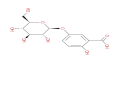 GP2MOL0001034-Hydroxybenzoic acidC7H6O4138.131.172330.150.030.539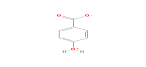 GP3MOL0033194-Hydroxyphenylacetic acidC8H8O3151.150.521341.890.03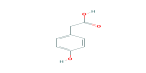 GP4MOL000432a-Linolenic acidC18H30O2278.42965.9711245.010.150.421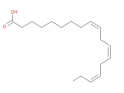 GP5MOL001314Azelaic acidC9H16O4188.220931.9212416.900.040.61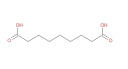 GP6MOL000219Benzoic acidC7H6O2121.120.760231.550.020.612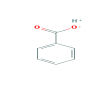 GP7MOL000414Caffeic acidC9H8O4180.171.373454.970.050.475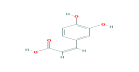 GP8MOL001456Citric acidC6H8O7192.14-1.394756.220.050.397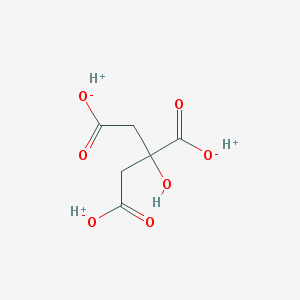 GP9MOL000676Dibutyl phthalateC16H22O4278.384.20464.540.130.602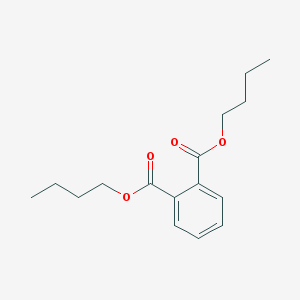 GP10MOL004368HyperosideC16H12O6300.262872.6144660.940.770.603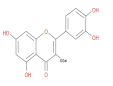 GP11MOL001737Indole-3-carboxylic acidC9H7NO2161.171.732233.860.05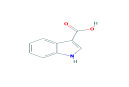 GP12MOL000422KaempferolC15H10O6286.251.774641.880.240.637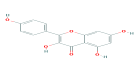 GP13MOL000131Linoleic acidC18H32O2280.56.391241.90.140.294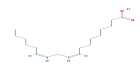 GP14MOL000006LuteolinC15H10O6286.252.074636.160.250.598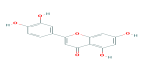 GP15MOL001393Myristic acidC14H28O2228.370915.481221.180.070.48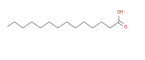 GP16MOL001739Palmitoleic acidC16H30O2254.465.921235.780.10.412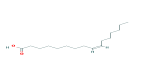 GP17PhaseoloidinC14H18O9330.28732-0.92690.402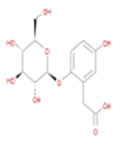 GP18MOL000771p-Hydroxycinnamic acidC9H8O3164.171.642343.290.040.654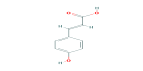 GP19MOL000098QuercetinC15H10O7302.251.55746.430.280.506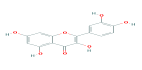 GP20MOL004544Quinic acidC7H12O6192.19-2.395663.530.060.317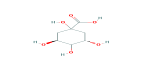 GP21MOL000415RutinumC17H14O6314.289453.0714632.230.680.635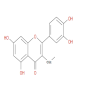 GP22MOL001801salicylic acidC7H6O3138.120731.2172332.130.030.613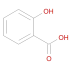 GP23MOL002152Sinapic acidC11H12O5224.231.62564.150.080.76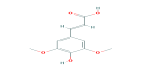 GP24MOL002083TricinC17H14O7330.288862.3773727.860.340.793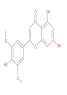 GP25MOL000114Vanillic acidC8H8O4168.161.152435.470.040.696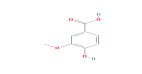 Gene NameUniprot IDTargetTarget classDegreeINSP01308Insulininsulin/IGF/relaxin family83AKT1P31749AKT serine/threonine kinase1Calcium-binding protein; kinase; transfer/carrier protein; transferase77MAPK1P28482Mitogen-activated protein kinase 1Kinase; transferase66CASP3P42574Caspase-3Peptidase65NOS3P29474Nitric oxide synthase, endothelialNitric oxide synthase54CASP8Q14790Caspase-8Peptidase_C1445